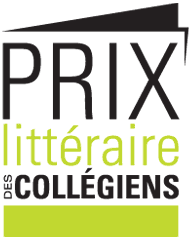 FICHE D’INSCRIPTION À L’ÉDITION 2017DATE LIMITE : LE LUNDI 24 OCTOBRE 2016Nom de l’établissement : …...………………………………………………………………………………........Adresse : ……………………………………………………………………………………………………....... Nom et fonction de la personne responsable de l’activité : …………………………………………………........Tél. : ……………………............... Courriel : ……………………………………………………………….......Nom de la personne responsable de l’animation de l’activité (s’il s’agit d’une autre personne que celle nommée ci-haut) : .………………………………………………………………………………………………………..Tél. : ……………………................ Courriel : ……………………………………………………………….......Nombre d’affiches désirées pour promouvoir le Prix littéraire sur vos babillards (maximum 15) :  ….……….......Par la présente, le  ……………………………………….. s’engage à participer à l’édition 2017 du			       (nom de l’établissement)Prix littéraire des collégiens, selon les modalités établies par son comité de coordination*. Signature obligatoire d’un membre de la direction des étudesSignature …………………………………….. Fonction : ……………………………………………* Pour être valide, la fiche d’inscription doit être signée par une personne autorisée à s’engager au nom de l’établissement et accompagnée d’un chèque d'une somme de 250 $ fait à l’ordre du Prix littéraire des collégiens.Important : veuillez noter que cette fiche sert également de facture.OBJET : Frais d’inscription au Prix littéraire des collégiens - Édition 2017OBJET : Frais d’inscription au Prix littéraire des collégiens - Édition 2017FRAIS D’INSCRIPTIONPayable par chèque à l’ordre du Prix littéraire des collégiensVeuillez faire parvenir la fiche dûment remplie ainsi que le chèque à l’adresse suivante :Merci d’aviser votre service des ressources financières de cette nouvelle adresse.PRIX LITTÉRAIRE DES COLLÉGIENSC.P. 306, succursale WestmountWestmount (Québec)  H3Z 2T5250.00 $TOTAL :250.00 $